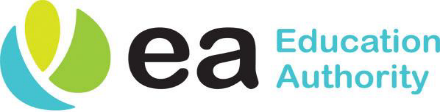 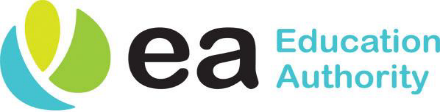 Spaghetti Bolognaise orDaily:Mashed Potatoes / GravyPastaMondayTuesdayWednesdayThursdayFridayWEEK 129th Aug26th Sept 24th Oct21st Nov19th Dec16th JanSpaghetti Bolognaise or Margherita PizzaCrusty breadWedges / PotatoesSweetcorn Potato SaladRaspberry Ripple Ice Cream & WatermelonBreast of Chicken Curry with Boiled Rice & Naan Bread orChicken & Cheese PaniniCreamed PotatoesGravyTossed Salad & ColeslawGarden PeasChocolate & Pear Sponge with CustardChicken GoujonsorChicken Stir FryPotatoes / NoodlesGravySweetcorn  & Red peppersBaked BeansFrozen Smoothies & Fresh FruitRoast Loin of Pork orSalmon Fish cakeTraditional Stuffing/GravyCarrot & Parsnip and Broccoli FloretsOven Dry Roast & Mashed Potato Cookies with CustardFruitFish FingersCheese / Burger in a BapTossed SaladMixed VegetablesChipped Potato/Baked PotatoFresh Fruit Selection & YoghurtsWEEK 25th Sept 3rd Oct31st Oct28th Nov26th Dec23rd JanBreaded Fish FilletsorLasagne & Crusty breadSweetcorn & Peas/ColeslawMashed PotatoPineapple ChunksFrozen YoghurtChicken Tikka with Boiled Rice& Naan Bread, Garden Peas or Margherita PizzaWedges / PotatoesGarden PeasBaked PotatoTossed SaladApple Sponge & CustardOven Baked Sausages orHomemade Chilli ChickenSavoury NoodlesBaked Beans/Tossed SaladMashed PotatoesArctic Roll with Sliced PeachesRoast Breast of Chicken orFish BitesTraditional Stuffing/GravySavoy cabbage/Diced CarrotsOven Roast Dry & Mashed PotatoChocolate Brownie with CustardSteak Burger & BaporChicken & Cheese PaniniChipped/Baked PotatoTossed SaladColeslawFlakemeal Biscuit & Fruit    & Custard WEEK 312th Sept 10th Oct7th Nov5th Dec2nd Jan30th JanFish Fingers orIrish Stew & Wheaten BreadCarrots / SweetcornMashed PotatoTossed SaladFruit Sponge & CustardBreast of Chicken Curry & Rice, Naan Bread, PeasOven Baked Beef BurgerBaby Boiled / Creamed PotatoesSalad SelectionFrozen Yoghurt & Fresh Fruit SelectionBreaded Chicken Goujons Arrabbiata Chicken in a Warm Tortilla WrapPasta SaladSweetcorn,Homemade Chilli WedgesVanilla Ice Cream, Pears, & Chocolate SauceRoast Gammon  orSalmon cakeTraditional Stuffing, GravyBaton Carrots/BroccoliOven Dry Roast & Mashed PotatoesDate Square & CustardHot Dog or  Pasta BakeBaked BeansTossed SaladChipsBaked PotatoShortbread Biscuits & Fresh Fruit WEEK 419th Sept17th Oct14th Nov12th Dec9th Jan6th FebOven baked sausagesCottage pieBroccoliMashed PotatoesVeg & GravyFruit Muffin & MilkshakeSpaghetti Bolognaise Crusty BreadCheese & Tomato PizzaWedges/ Creamed PotatoesGravy½ Baked Potato with fillingSweetcornHoney Dew Melon Wedges and  CookieBreast of Chicken Curry with Boiled Rice & Naan Bread, Garden Peas orFish fingers &GravyGarden PeasMashed PotatoFruit Sponge & CustardRoast Turkey orSoup & SandwichesTraditional Stuffing/GravyCabbageFresh Diced CarrotsOven Dry Roast & Mashed PotatoChocolate Brownie and fresh fruitHM Breaded Chicken Bites or Chicken and Cheese PaniniBaked BeansChipped/Baked PotatoTossed Salad/ColeslawJelly, Ice Cream & Fresh Fruit